ตารางสรุปการใช้น้ำยาทำความสะอาด น้ำยาฆ่าเชื้อ โรงพยาบาลสอยดาว 8 ก.ย. 65 	      พญ.ชยาภรณ์ สวยลึก							นพ.ชัชวาล โภโค	           ประธาน IC						       ผู้อำนวยการ รพ.สอยดาวตารางสรุปการทำลายน้ำยาทำความสะอาด น้ำยาฆ่าเชื้อและภาชนะบรรจุ โรงพยาบาลสอยดาว 8 ก.ย. 65	      พญ.ชยาภรณ์ สวยลึก							นพ.ชัชวาล โภโค	           ประธาน IC						       ผู้อำนวยการ รพ.สอยดาว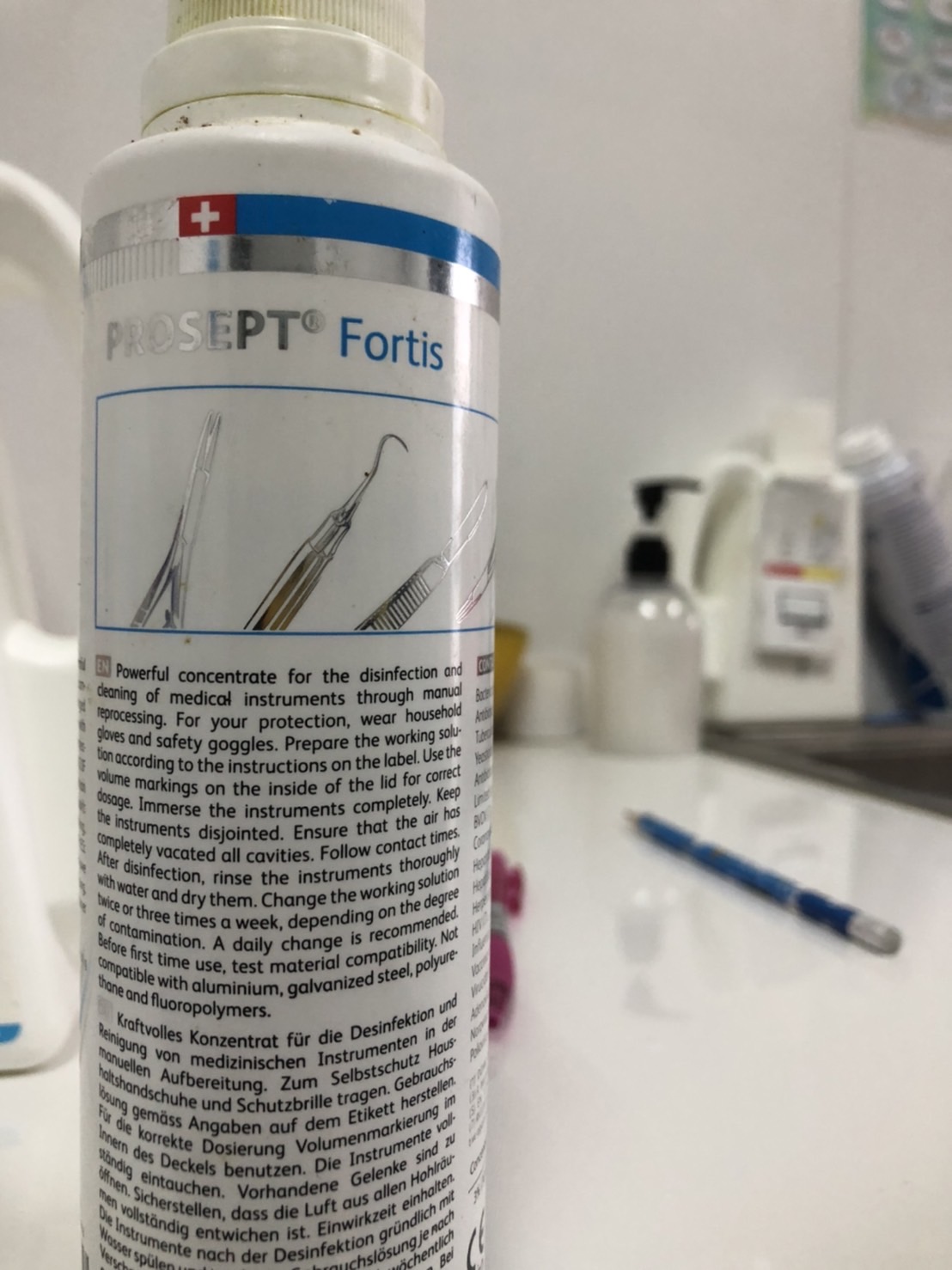 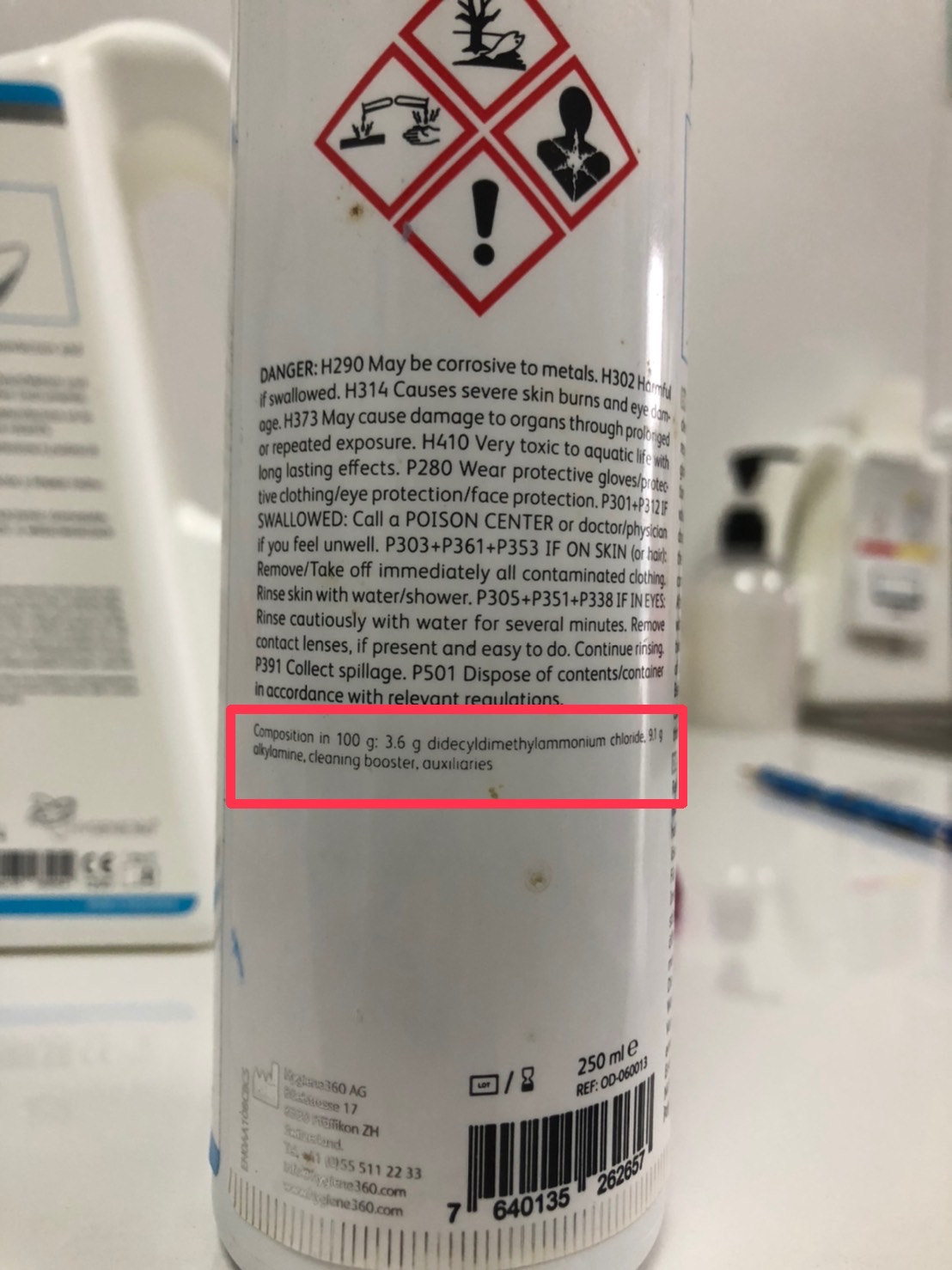 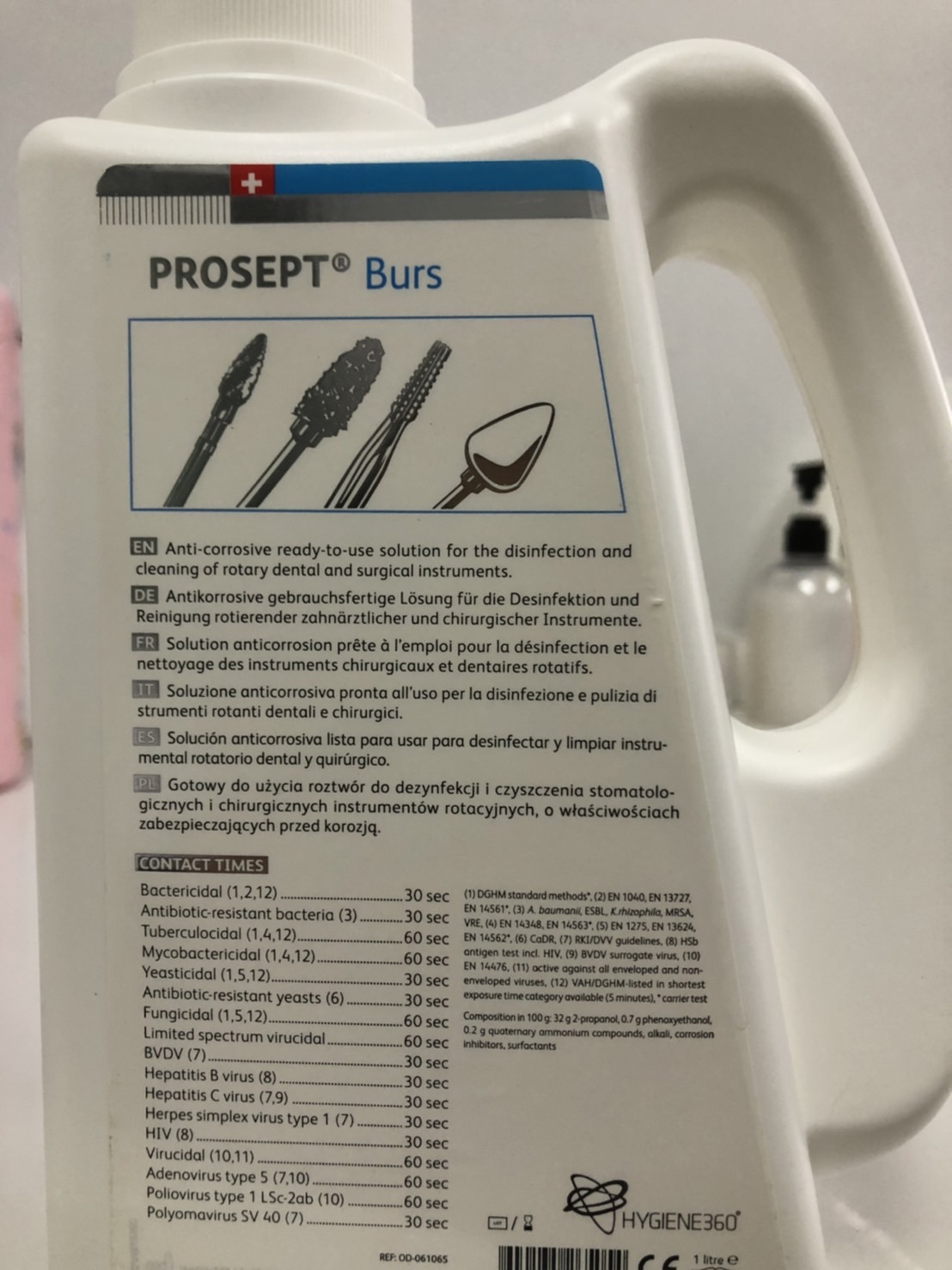 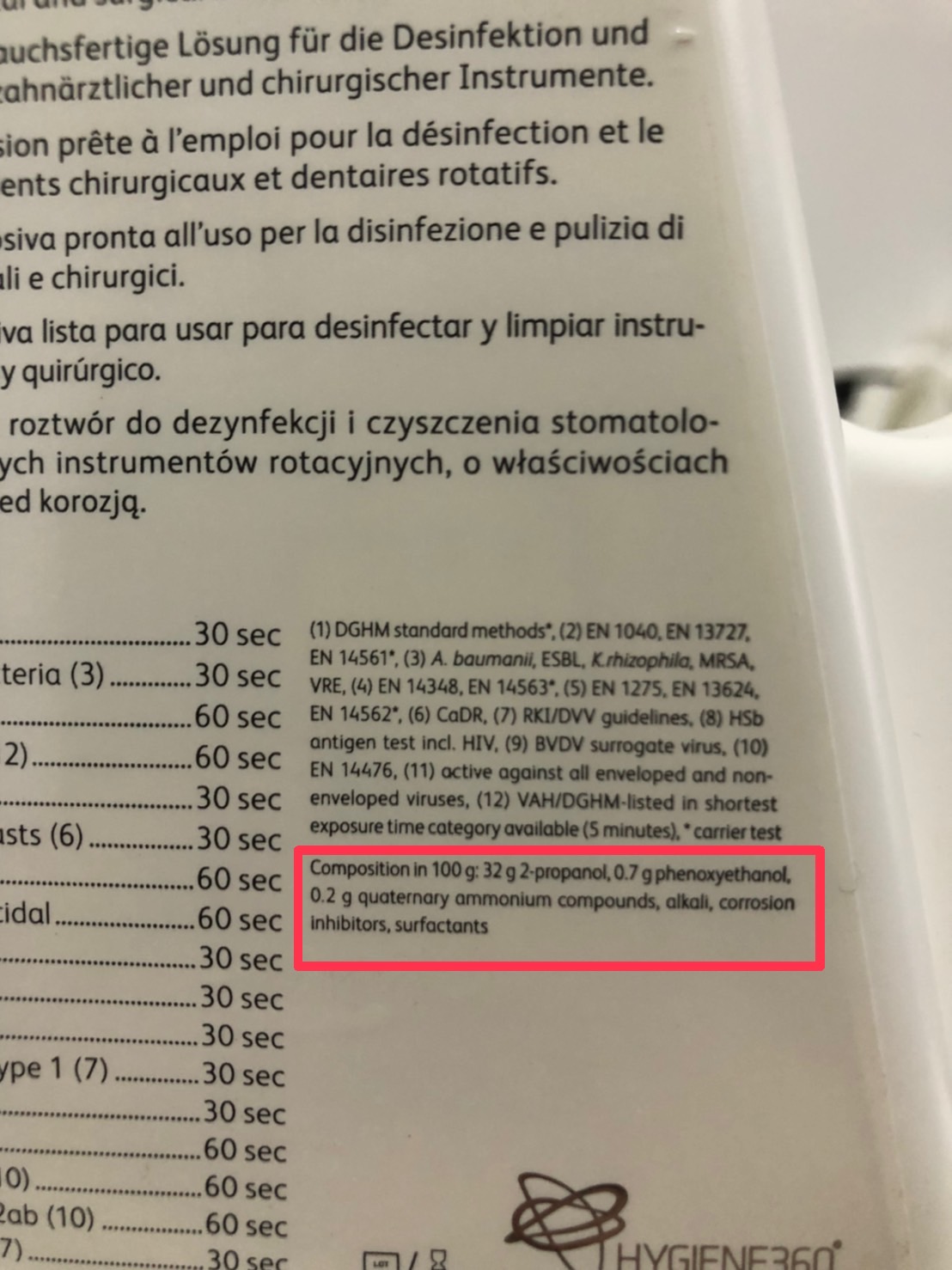 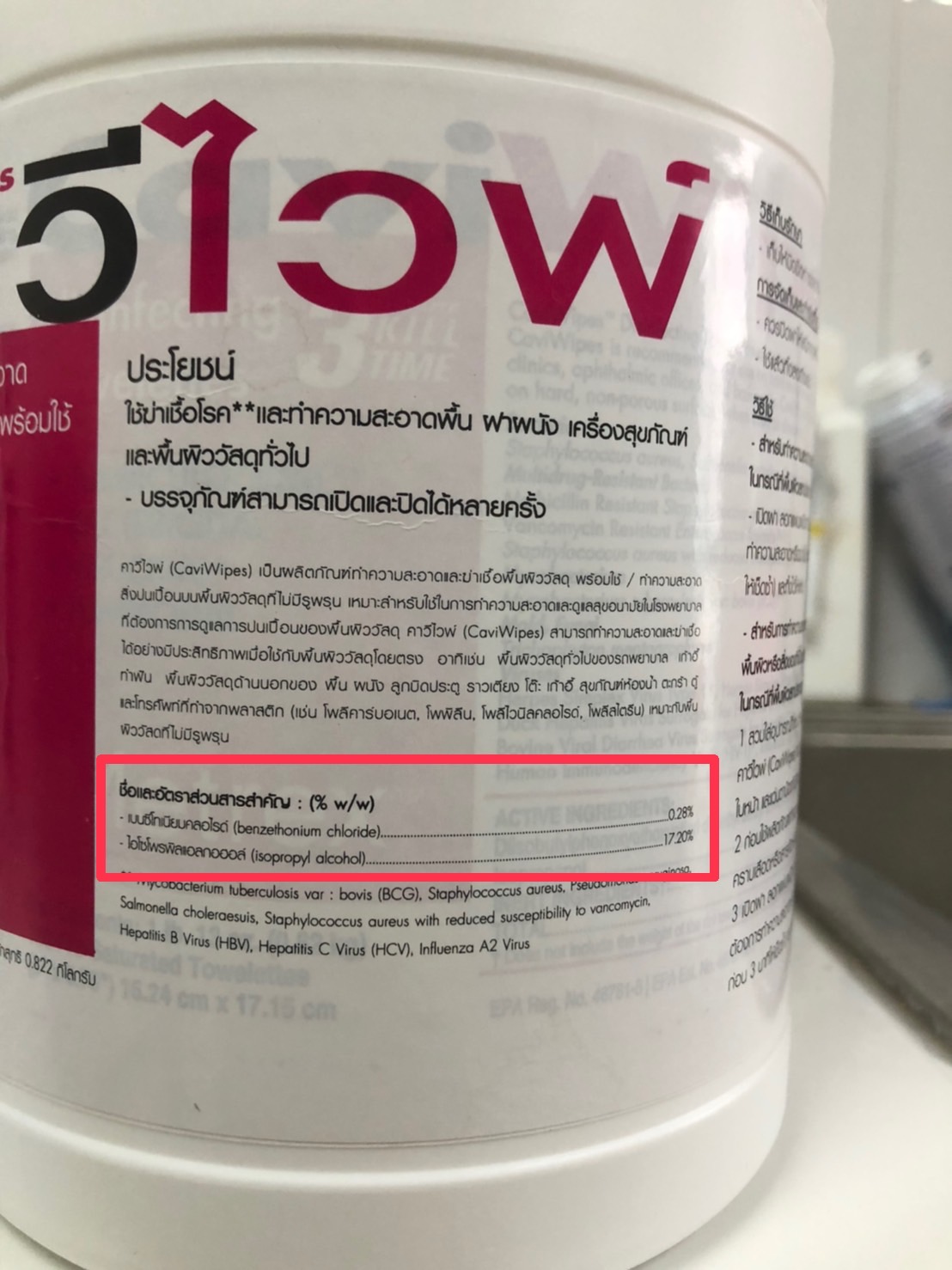 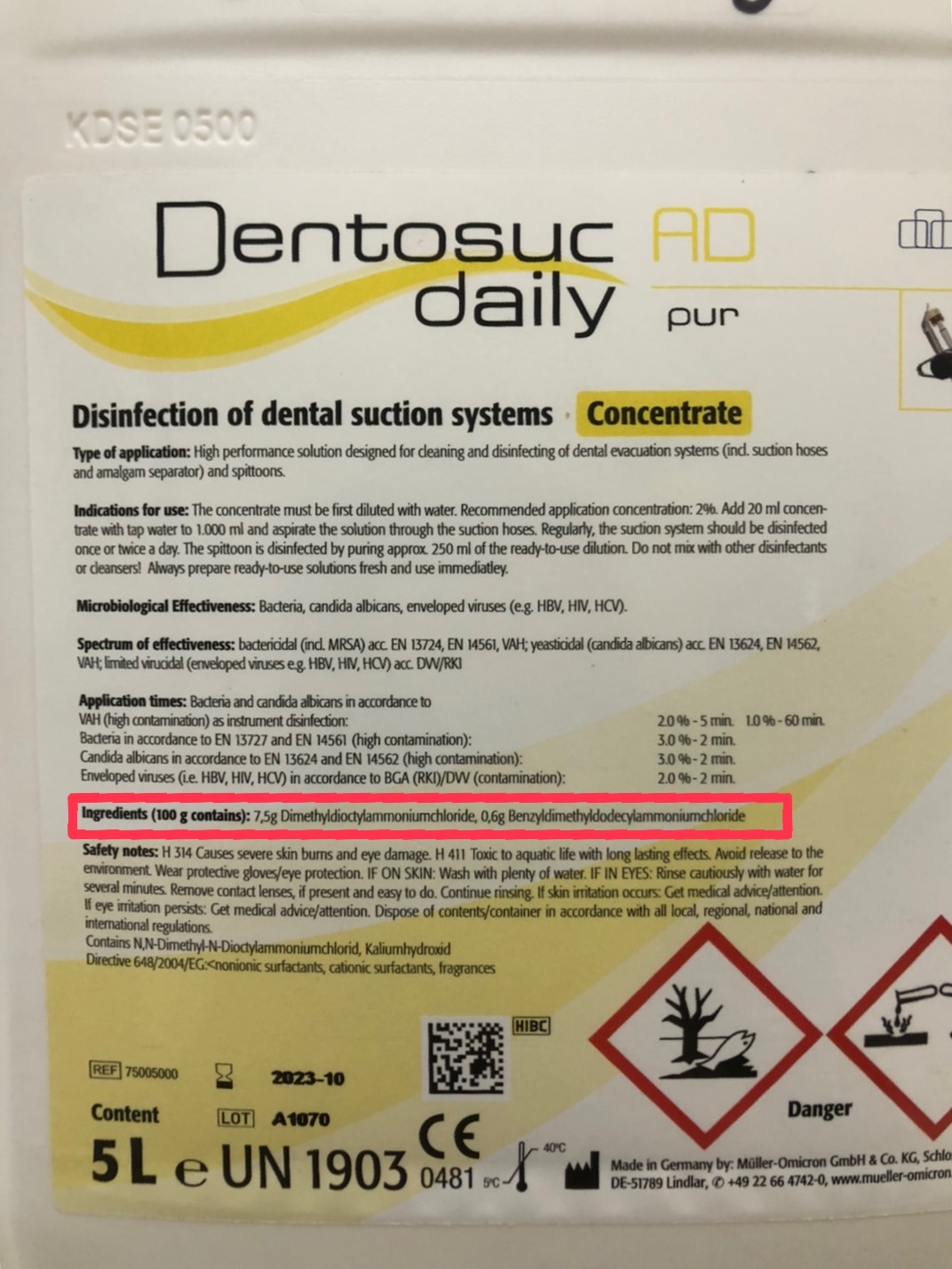 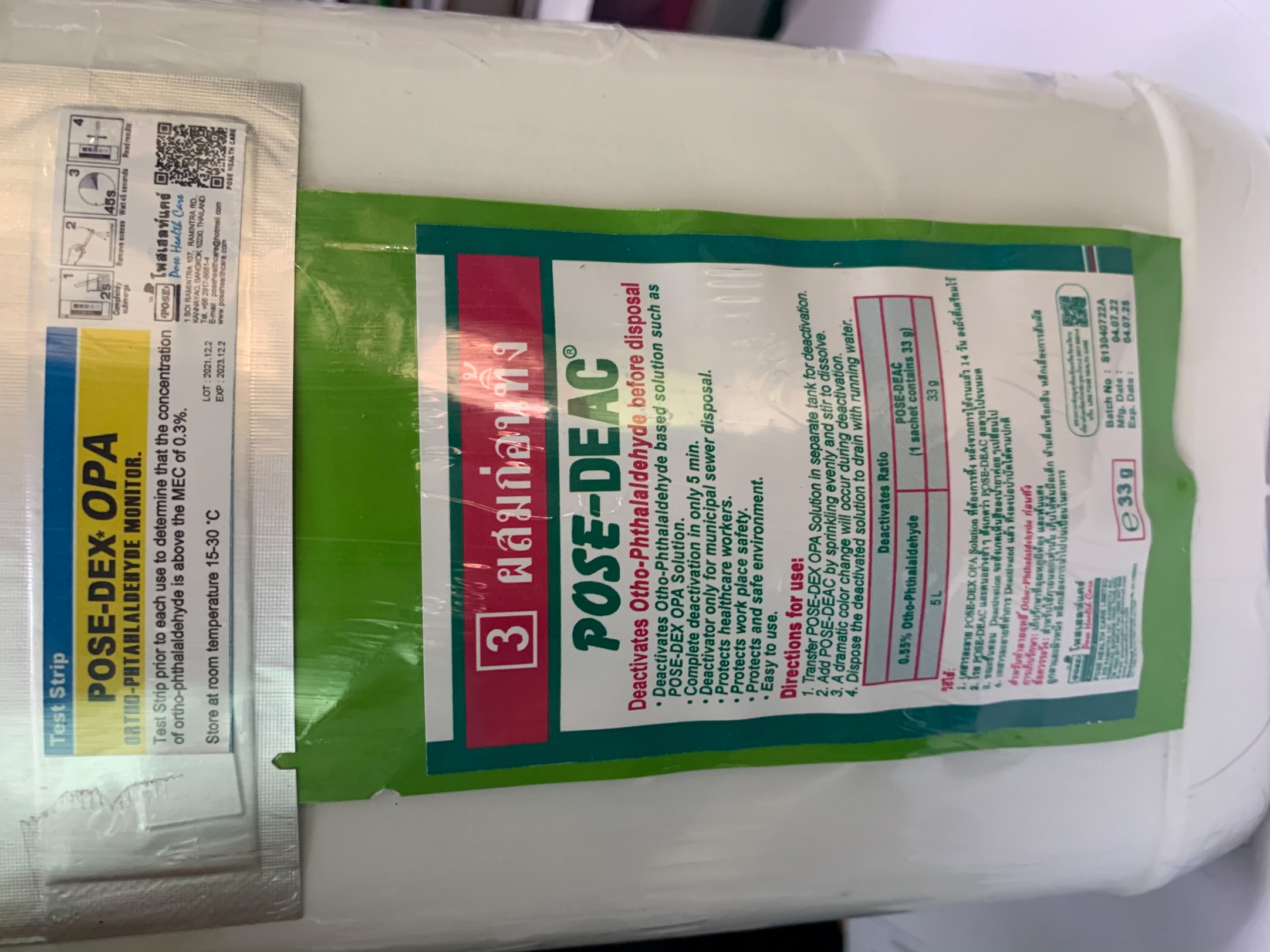 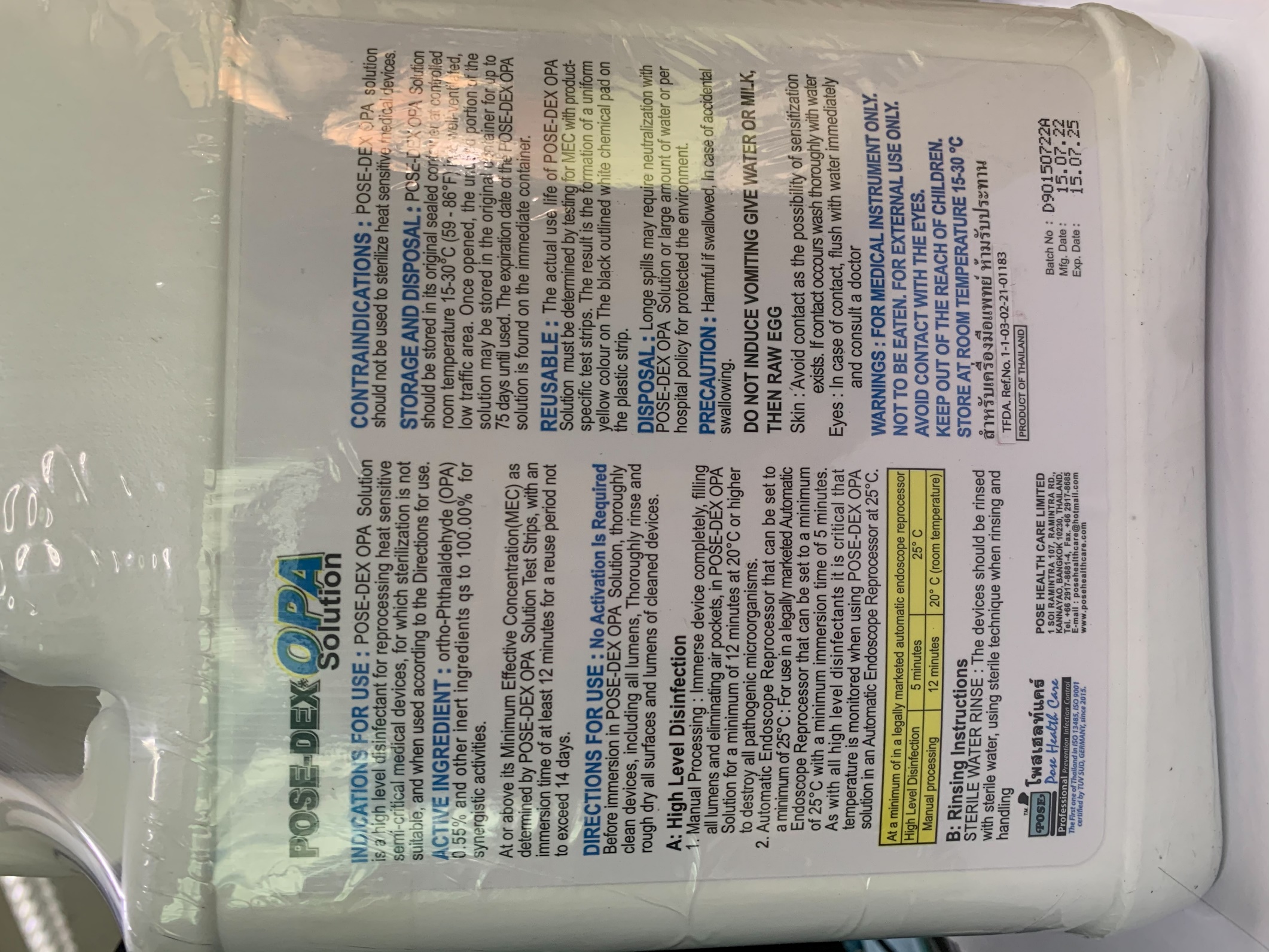 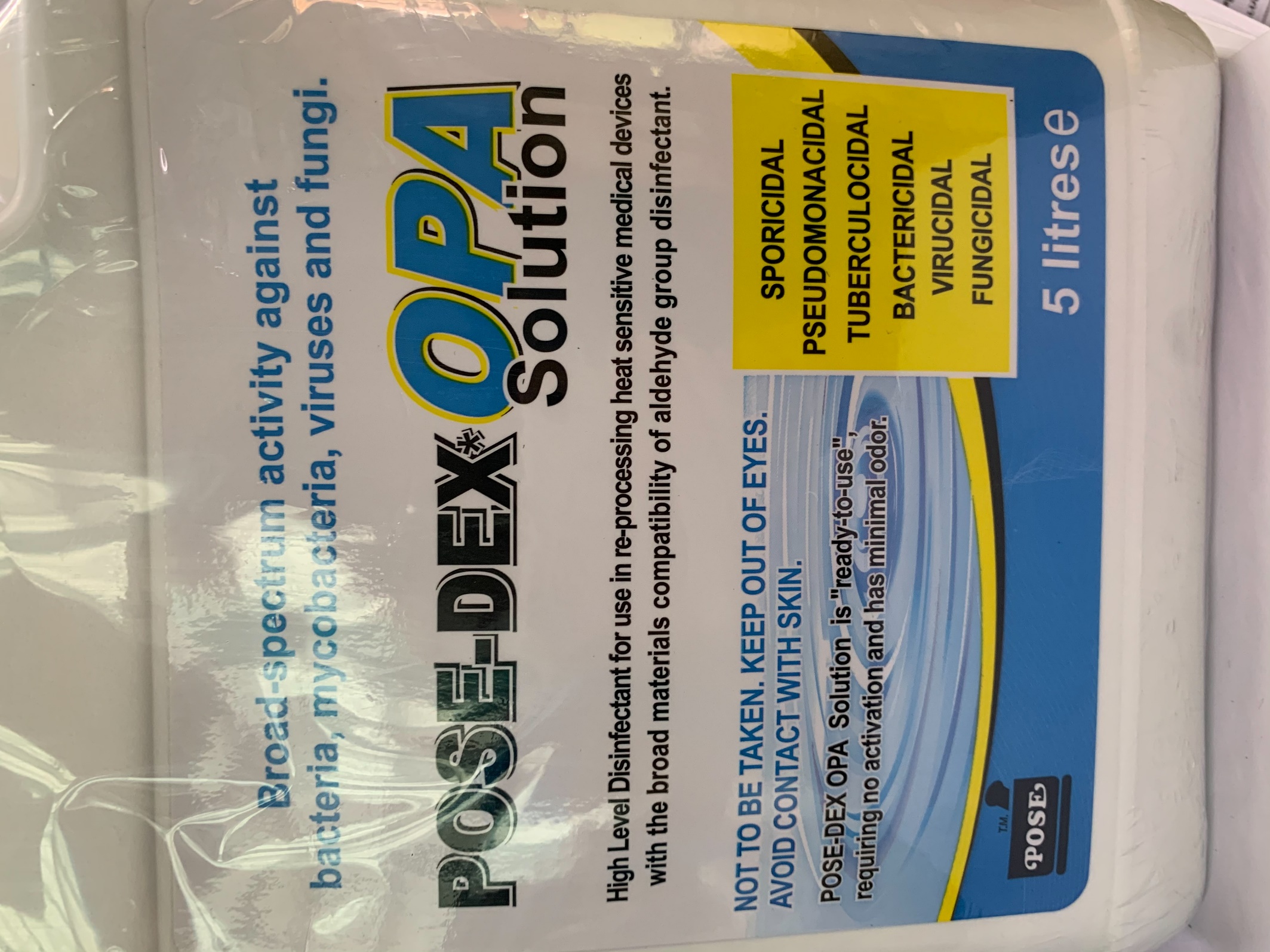 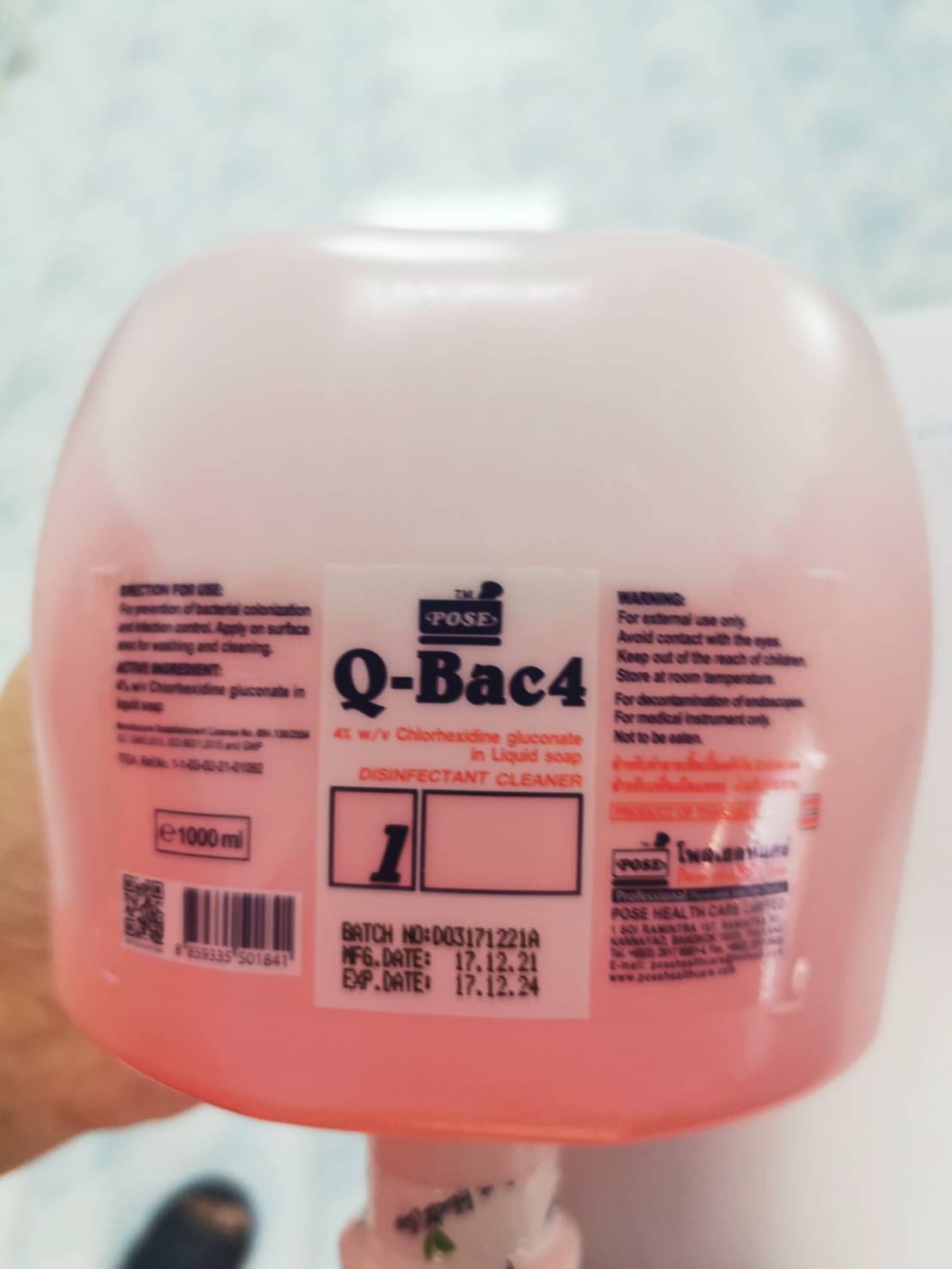 ประเภทงานรายชื่อน้ำยา1ล้างมือ ทั่วไปล้างมือ โดยไม่ล้างน้ำล้างมือก่อนทำหัตการ เปิดset sterileน้ำยาล้างจาน/น้ำยาล้างมือน้ำยาล้างมือ Alcohol 70%Povidine 7.5% scrub2กระจกน้ำยาเช็ดกระจก3พื้นบริเวณรับผู้ป่วยOPD (งดใช้ไม้กวาด ทำเฉพาะ ข้อ 1-2)เพิ่มข้อ3เฉพาะพื้นที่แยกโรคผู้ป่วยนอก/ผู้ป่วยในเฉพาะพื้นที่แยกโรคผู้ป่วยดื้อยา CRE, VRE, XDR1.ผ้าดันฝุ่นชนิดน้ำยาในตัวใช้แล้วทิ้ง 2.ตามด้วยน้ำยาถูพื้น (ผสมตามสัดส่วนที่บรรจุภัณฑ์) 3.ตามพื้นผิวด้วยเช็ด Virkon 1 ซอง + น้ำ 1 ลิตร เช็ดซ้ำด้วยน้ำสะอาด แล้วปล่อยให้แห้ง4nurse station OR ห้องตรวจโรค1.น้ำยาถูพื้น (ผสมตามสัดส่วนที่บรรจุภัณฑ์) 2.ถ้ายังเหลือฝุ่น ใช้ผ้าหมาดเช็ดซ้ำ เพื่อเก็บฝุ่น4ห้องน้ำ (เฉพาะข้อ 1-3)เพิ่มข้อ4เฉพาะห้องน้ำผู้ป่วยทั่วไป+ห้องน้ำผู้ป่วยดื้อยา CRE, VRE, XDR1.บริเวณมีตะกรันเฉพาะจุด – น้ำยาล้างห้องน้ำ กรดไฮโดรคลอริก2.ขัดด้วยน้ำยาล้างห้องน้ำสก็อตไบร์/แปรงขัดทุกวันวันละ 1ครั้ง ตามด้วยน้ำสะอาด (หากต้องการเงาให้ผสมน้ำยาล้างจาน)3. เช็ดซ้ำให้แห้ง4.ตามด้วยเช็ด Virkon 1 ซอง + น้ำ 1 ลิตร เช็ด ปล่อยให้แห้ง (ไม่เช็ดพื้น)5สิ่งของทั่วไป เคาร์เตอร์ ลิฟท์ ราวบันไดโต๊ะ เก้าอี้ เตียง รถเข็น เบาะห้องแผนไทย/กายภาพ(เฉพาะข้อ1)เพิ่มข้อ2สิ่งของเฉพาะพื้นที่แยกโรคผู้ป่วยนอก/ผู้ป่วยในสิ่งของเฉพาะพื้นที่ผู้ป่วยดื้อยา CRE, VRE, XDR1.เช็ดด้วยน้ำยาล้างห้องน้ำ ตามด้วยน้ำสะอาด (หากต้องการเงาให้ผสมน้ำยาล้างจาน)2.ตามพื้นผิวด้วยเช็ด Virkon 1 ซอง + น้ำ 1 ลิตร เช็ดซ้ำด้วยน้ำสะอาด แล้วปล่อยให้แห้ง6เครื่องปรับอากาศ ทั่วไป – 1ครั้ง/เดือนห้องผู้ป่วยแยกโรค – ทุกครั้งที่ผู้ป่วย D/C 1.เช็ดภายนอกด้วยน้ำผสมผงซักฟอกพอมีฟอง เช็ดตามด้วยน้ำสะอาด2.นำแผ่นกรอง ล้างน้ำผสมผงซักฟอกพอมีฟอง ปล่อยให้แห้ง7ตู้อบสมุนไพรทำเมื่อหมดวัน เช็ดน้ำผสมผงซักฟอกพอมีฟอง เช็ดตามด้วยน้ำสะอาดตามด้วยเช็ด Virkon 1 ซอง + น้ำ 1 ลิตร เช็ดซ้ำด้วยน้ำสะอาด แล้วปล่อยให้แห้ง8ตู้กดน้ำดื่มอย่างน้อยเดือนละ 1 ครั้ง1.ปิดสวิตซ์ ถอดปลั๊ก ระบายน้ำที่ค้างในตู้ออก2.เช็ดภายนอกด้วยน้ำยาล้างจาน เช็ดตามด้วยน้ำสะอาด3.นำถาดพลาสติก ที่ช่องคว่ำน้ำ มาล้างน้ำยาล้างจาน ปล่อยให้แห้ง4.ล้างช่องวางถังน้ำ ด้วยฟองน้ำและน้ำยาล้างจาน แล้วล้างจนหมดฟองและกลิ่นด้วยน้ำสะอาด ระบายน้ำทิ้ง ปล่อยให้แห้ง5.ถอดหัวจ่ายน้ำ (กรณีถอดได้) ล้างด้วยฟองน้ำและน้ำยาล้างจาน แล้วล้างจนหมดฟองและกลิ่นด้วยน้ำสะอาด ปล่อยให้แห้ง6.ประกอบหัวจ่ายน้ำ และถาดช่องคว่ำน้ำกลับเหมือนเดิม9รถ (เฉพาะข้อ1)เพิ่มข้อ2 ส่วนรถเฉพาะพื้นที่รับส่งผู้ป่วย1.น้ำยาล้างจานผสมน้ำ แล้วล้างด้วยน้ำสะอาด เช็ดให้แห้ง2.ตามด้วยเช็ด Virkon 1 ซอง + น้ำ 1 ลิตร เช็ดซ้ำด้วยน้ำสะอาด แล้วปล่อยให้แห้ง10รถขนขยะทั่วไป (เฉพาะข้อ1)บริเวณขนขยะล้างทุกวัน ทั้งคันล้าง 1ครั้ง/สัปดาห์น้ำยาล้างจานผสมน้ำ แล้วล้างด้วยน้ำสะอาด เช็ดให้แห้ง (ไม่ฉีดพ่นน้ำ) 11รถขยะติดเชื้อหลังขนขยะเสร็จ เช้า – เย็นน้ำยาล้างจานผสมน้ำ แล้วล้างด้วยน้ำสะอาด แตกแดดให้แห้ง (ไม่ฉีดพ่นน้ำ)12ถังขยะทั่วไป 1ครั้ง/สัปดาห์ถังขยะrecycle ล้างเมื่อไม่สะอาดถังขยะติดเชื้อ ล้างทุกวันที่มีการใช้งานล้างด้วยน้ำผสมผงซักฟอก ล้างตามด้วยน้ำสะอาด ปล่อยให้แห้ง (ไม่ฉีดพ่นน้ำ)13ที่พักขยะทั่วไป 1ครั้ง/สัปดาห์แปรงล้างด้วยน้ำผสมผงซักฟอก ล้างตามด้วยน้ำสะอาด ปล่อยให้แห้ง (ไม่ฉีดพ่นน้ำ)14ที่พักขยะติดเชื้อ 1ครั้ง/สัปดาห์ หลังรถมารับขยะติดเชื้อแปรงล้างด้วยน้ำผสมผงซักฟอก ล้างตามด้วยน้ำสะอาด ปล่อยให้แห้ง (ไม่ฉีดพ่นน้ำ)15ที่พักขยะอันตราย 1ครั้ง/สัปดาห์ หลังรถมารับขยะอันตรายแปรงล้างด้วยน้ำผสมผงซักฟอก ล้างตามด้วยน้ำสะอาด ปล่อยให้แห้ง (ไม่ฉีดพ่นน้ำ)16เช็ดทำความสะอาดเลือด/สิ่งคัดหลั่งหยด1.เช็ดด้วยกระดาษชำระทิ้งขยะติดเชื้อ2.เท alcohol 70% ทิ้งไว้ 15 นาที แล้วเช็ดออกเช็ดด้วยกระดาษชำระ17เช็ดทำความสะอาดเลือด/สิ่งคัดหลั่งตกกระจายเช็ด Virkon 1 ซอง + น้ำ 1 ลิตร เช็ดซ้ำด้วยน้ำสะอาด แล้วปล่อยให้แห้ง18ตำแหน่ง X – ray ทั่วไป (งดsprayฆ่าเชื้อ) (เฉพาะข้อ1)ข้อ2 เฉพาะจุดที่ผู้ป่วยติดเชื้อสัมผัส1.เช็ดน้ำผสมผงซักฟอกพอมีฟอง/น้ำยาล้างจาน เช็ดตามด้วยน้ำสะอาด2.ตามด้วย แผ่นน้ำยาฆ่าเชื้อ (benzethonium chloride + alcohol)20ล้างtubeสิ่งส่งตรวจของ labกรณีไม่ส่ง central supply1.เทสิ่งส่งตรวจทิ้งขยะติดเชื้อ/บ่อบำบัด2.แช่tubeในน้ำยา enzyme (ผสมตามสัดส่วนและเวลาที่บรรจุภัณฑ์) 3.เอาขึ้นมาล้างด้วยน้ำยาล้างจาน ตามด้วยน้ำสะอาด4.อบแห้ง21ยูนิตทำฟัน หลังทำทุก caseเช็ดด้วยแผ่นน้ำยาฆ่าเชื้อ(benzethonium chloride + alcohol)22พื้นห้องทำฟัน หลังทำทุก caseเช็ดด้วย Virkon 1 ซอง + น้ำ 1 ลิตร เช็ดซ้ำด้วยน้ำสะอาด แล้วปล่อยให้แห้งสิ้นวัน ทำความสะอาดซ้ำ ด้วยน้ำยาถูพื้น (ผสมตามสัดส่วนที่บรรจุภัณฑ์) ถ้ายังเหลือฝุ่น ใช้ผ้าหมาดเช็ดซ้ำ เพื่อเก็บฝุ่น23แบบพิมพ์ฟันsprayในถุงด้วยน้ำยาฆ่าเชื้อ(benzethonium chloride + alcohol)24อุปกรณ์ทันตกรรม กลุ่มที่ไม่สัมผัสปากโดยตรงระหว่างใช้ซ้ำ  เช่น คีมคีบfilm ตัวเจาะผ้ายางเช็ดด้วย Alcohol 70%25แช่หัวกรอ (semi sterile)น้ำยา Prosept (surfactant +disinfectant กลุ่ม quaternary ammonium + alcohol) ก่อนส่ง central supply26suctionของunitทำฟันน้ำยาทำความสะอาดsuction (surfactant +disinfectant กลุ่ม quaternary ammonium + alcohol) 27เจาะเลือด เปิดIV ฉีดยาเช็ดด้วย Alcohol 70%28หัตถการเจาะปอด, H/Cเช็ดด้วย Chlorhexidine2% in alcohol 70%29Suction ใส่ขวด Suctionสารคัดหลั่งทิ้งระบบบ่อบำบัด (ส้วม)ขวด Suction ล้างด้วยผงซักฟอก ตามด้วยน้ำสะอาด ปล่อยให้แห้ง30อุปกรณ์ในset sterile ที่ส่งคืนเพื่อทำsterilespray โฟม กันคราบติด (surfactant + enzyme) หยุดใช้ 31ทำแผลทั่วไปalcohol 70% หรือ Povidine 10% solution เช็ดวนออกรอบแผล– ล้างแผลกำจัดสิ่งสกปรกและเนื้อเยื่อตายด้วย NSS ซับแห้งด้วย gauze sterile หากแผลใหญ่ plan ล้างทุกวัน wet dressing ด้วย gauze ชุบ NSS บิดแห้งวางบนแผล – ปิดแผล32ทำแผลที่ใบหน้า หรืออวัยวะเพศChlorhexidine 0.5% in water เช็ดวนออกรอบแผล – ล้างแผลกำจัดสิ่งสกปรกและเนื้อเยื่อตายด้วย NSS ซับแห้งด้วย gauze sterile 33การscrub ทำความสะอาดแผล/ผิวหนังที่สกปรก ก่อนทำแผลทั่วไปฟอกpovidine scrub7.5% ล้างออกด้วยน้ำสะอาด ซับให้แห้งด้วย gauze/สำลี sterile34เช็ดก่อนคลอด ก่อนเย็บฝีเย็บเช็ดด้วย Povidine 10% solution35Debride แผลฟอกpovidine scrub7.5%+NSS –ซับแห้งด้วยผ้าsterile –เช็ดรอบแผลกว้างออกไป 6-8 นิ้วด้วย povidine solution รวมบริเวณที่ไม่สามารถปิดได้ – ทำความสะอาดตัดเนื้อเยื่อตาย ล้างด้วย NSS หากแผลใหญ่ plan ล้างทุกวัน wet dressing ด้วย gauze ชุบ NSS บิดแห้งวางบนแผล – ปิดแผล36Incision ตัดชิ้นเนื้อเช็ดด้วย2%Chlorhexidine in alc 70% รอแห้ง -ลงมีด เย็บปิด เช็ดทำความสะอาดแผลเย็บและผิวหนังรอบบริเวณเย็บที่ปิดด้วย2%Chlorhexidine in alc 70% รอแห้ง ปิดแผล37ผ่าตัดเปิดช่องท้อง ช่องsterileฟอกpovidine scrub7.5% -ซับแห้งด้วยผ้าsterile - เช็ดด้วย2%Chlorhexidine in alc 70% กว้างกว่าแผล 6-8 นิ้ว รวมบริเวณที่ไม่สามารถปิดได้ –รอแห้ง -ลงมีด เย็บปิด เช็ดทำความสะอาดแผลเย็บและผิวหนังรอบบริเวณเย็บที่ปิดด้วย2%Chlorhexidine in alc 70% รอแห้ง ปิดแผล38colonoscopeหลังใช้เสร็จ เช็ดภายนอก- ล้างน้ำสะอาด- แช่น้ำยา OPA 5 นาที แล้ว ใช้ syringeดูดน้ำยาล้างscope ฉีดล้างตามช่องและท่อที่กำหนด 5 รอบ – แช่ล้างน้ำดื่มRO 5 นาที -เช็ดภายนอกด้วยผ้าสะอาด – แขวนไล่น้ำ ใช้syringeดูดอากาศ ไล่น้ำตามช่อง/ท่อต่างๆ ให้แห้ง– ใช้caseต่อไป – กรณีใช้รอบสุดท้ายก่อนเก็บ จะทำตามขั้นตอนทั้งหมดแล้วฉีด alc  ไล่น้ำ ใช้syringeดูดอากาศ ไล่น้ำตามช่อง/ท่อต่างๆ ให้แห้ง แล้วแขวนเก็บ เพื่อให้แห้งสนิท (ระวังlens สัมผัส alc นานเกินไป จะเสียสภาพ)39เตียงผ่าตัด หลังใช้งานเช็ดด้วยแผ่นน้ำยาฆ่าเชื้อ (benzethonium chloride + alcohol)40ผ้าถูพื้นหลังใช้ซักด้วยน้ำผสมผงซักฟอก ล้างออกด้วยน้ำสะอาด ตากให้แห้ง41เครื่องมือแพทย์ที่ใช้ซ้ำโดยสัมผัสกับผู้ป่วยเช็ดด้วยน้ำยาล้างจาน/ผงซักฟอกพอมีฟอง เช็ดตามด้วยน้ำสะอาด แล้วเช็ดตามด้วย alcohol 70% ปล่อยให้แห้งกรณี ตำแหน่งที่เป็นยาง พลาสติก งดการเช็ดด้วย alcohol 70% เนื่องจากจะเสียสภาพชนิดการจัดการบรรจุภัณฑ์ หรือ บรรจุภัณฑ์ที่มีน้ำยาการทำลายน้ำยา1น้ำยาล้างจานขยะทั่วไปท่อน้ำทิ้งลงบ่อบำบัด2น้ำยาล้างมือคืนขวดให้จ่ายกลางท่อน้ำทิ้งลงบ่อบำบัด3น้ำยาเช็ดกระจกขยะทั่วไปท่อน้ำทิ้งลงบ่อบำบัด4ผ้าดันฝุ่นชนิดน้ำยาในตัวใช้แล้วทิ้งใช้จนไม่เก็บฝุ่นทิ้งขยะทั่วไป-5น้ำยาถูพื้นขยะทั่วไปท่อน้ำทิ้งลงบ่อบำบัด6ผงซักฟอกขยะทั่วไปท่อน้ำทิ้งลงบ่อบำบัด7น้ำยาล้างห้องน้ำ กรดไฮโดรคลอริกขยะอันตรายขยะอันตราย8น้ำยาล้างห้องน้ำขยะทั่วไปท่อน้ำทิ้งลงบ่อบำบัด9alcohol 70%ล้างชะด้วยน้ำอย่างน้อย 1 เท่า เทลงท่อน้ำทิ้งลงบ่อบำบัด ขวดทิ้งขยะทั่วไปล้างชะด้วยน้ำอย่างน้อย 1 เท่า เทลงท่อน้ำทิ้งลงบ่อบำบัด10น้ำยาล้างมือ Alcohol 70%คืนขวดให้จ่ายกลางล้างชะด้วยน้ำอย่างน้อย 1 เท่า เทลงท่อน้ำทิ้งลงบ่อบำบัด11Povidine 7.5% scrubขยะอันตรายขยะอันตราย12Povidine 10 % solutionขยะอันตรายขยะอันตราย13Chlorhexidine 0.5% in waterขยะอันตรายขยะอันตราย14Virkon 1 ซอง + น้ำ 1 ลิตรซอง Virkon ขยะอันตรายบริเวณที่เช็ด ปล่อยแห้ง น้ำส่วนที่เหลือผสมด้วยน้ำ 3 ขัน ต่อน้ำยา virkon 1 ลิตร แล้วเทลงท่อน้ำทิ้งลงบ่อบำบัด 15แผ่นน้ำยาฆ่าเชื้อ(benzethonium chloride + alcohol)ขยะอันตรายแผ่นน้ำยาที่เช็ดแล้วขยะติดเชื้อ16Spray น้ำยาฆ่าเชื้อแบบพิมพ์ฟัน (benzethonium chloride + alcohol)ขยะอันตรายขยะอันตราย17น้ำยาแช่หัวกรอ (surfactant + disinfectant กลุ่ม quaternary ammonium + alcohol) ขยะอันตรายล้างชะด้วยน้ำอย่างน้อย 1 เท่า เทลงท่อน้ำทิ้งลงบ่อบำบัด18น้ำยาล้างsuction unit ทำฟัน (surfactant + disinfectant กลุ่ม quaternary ammonium) ขยะอันตรายดูดเข้าระบบsuction ตึกใหม่ ลงบ่อบำบัด19น้ำยาล้าง colonoscopy (ortho-Phthalaldehyde (OPA) 0.55%) ขยะอันตรายDenature ด้วยสารที่มากับถัง ทิ้งน้ำล้าง เหลือ เทลงท่อน้ำทิ้งลงบ่อบำบัด